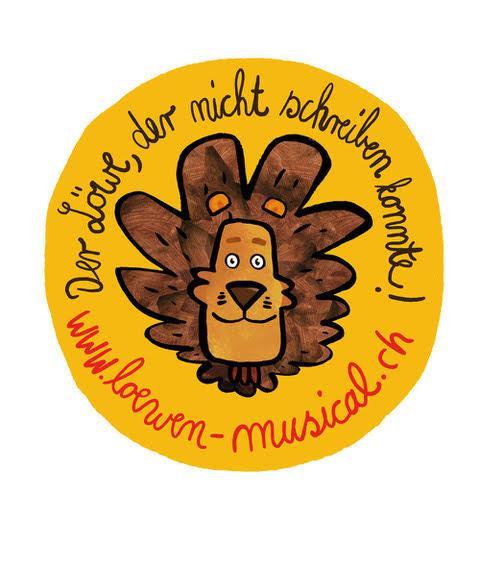 Premiere rückt näher: Musicalspass für die ganze FamilieProbenstart: “Der Löwe, der nicht schreiben konnte” Bald ist es soweit: Der Vorhang geht nach langer Zeit wieder auf im Bernhard Theater in Zürich – dank eines Hygienekonzepts, einem grossen Verantwortungsbewusstsein und noch grösserer Spielfreude. Am 07. November findet die Premiere des Familienmusicals “Der Löwe, der nicht schreiben konnte” statt. Nachdem die Produktion im März nach nur 3 gespielten Shows abgebrochen werden musste, wagt das Team nun als eine der ersten Musicalproduktionen einen Neustart. Trotz den speziellen Umständen lässt sich der Cast um Jan Oliver Bühlmann, Ronja Borer, Nina Burri, Lucas Fischer & Co. den Spass jedoch nicht nehmen. “Der Löwe wird mit voller Kraft und Zuversicht auf die Musicalbühne zurückkehren!”, dieses Versprechen möchte Produzent und Regisseur Tino Andrea Honegger halten. Für alle Darsteller Grund zur Freude, denn sie wollen nur eins: wieder zurück auf die Bühne und ihrer Berufung nachgehen. Nun heisst es bald wieder “Showtime”! Das Bernhard Theater Zürich ist nach aufwendigen Umbauarbeiten bereit für die Löwen-Premiere am 07. November. Probenstart mit SchutzmassnahmenDie Shows zum Familienmusical sind bis 3. Januar 2021 geplant und die Proben mit dem neuen Hauptdarsteller Jan Oliver Bühlmann haben begonnen. Regisseur und Produzent Tino Andrea Honegger verrät: “Wir haben bereits bei den Proben, die ebenfalls unter Hygienemassnahmen ablaufen, viel Spass und schon viel gelacht. Die Zuschauer können sich auf beste Unterhaltung und lustigen Musicalspass freuen.” Das Team ist optimistisch, die Show wie geplant durchzuführen. Im Bernhard Theater wurden die Plätze von 397 auf 250 Plätze reduziert, um den nötigen Mindestabstand zu gewährleisten. Es wird alles dafür getan, dass die Zuschauer mit einem guten Gefühl ins Theater gehen können. Dabei bietet die Geschichte um den Löwen, der nicht schreiben konnte beste Unterhaltung für Jung und Alt. Besucher sollten sich deshalb frühzeitig ihre Tickets für die Shows ab dem 7. November 2020 bis zum 3. Januar 2021 sichern und die amüsante Reise durch den Dschungel nicht verpassen. Der Löwe, der nicht schreiben konnte – Äs Musical für di ganzi FamilieTermine 2020/21 im Bernhard Theater Zürich:Samstag, 7. November	11 UhrSamstag, 7. November	15 UhrSamstag, 14. November	11 UhrSamstag, 14. November	15 UhrSonntag, 15. November	11 UhrSamstag, 21. November	11 UhrSamstag, 21. November	15 UhrSamstag, 28. November	11 UhrSamstag, 28. November	15 UhrMittwoch, 02. Dezember	15 UhrSamstag, 06. Dezember	11 UhrSonntag, 13. Dezember	11 UhrMittwoch, 16. Dezember	15 UhrSamstag, 19. Dezember	11 UhrMittwoch, 23. Dezember	15 UhrSonntag, 27. Dezember	11 UhrMittwoch, 30. Dezember	11 UhrMittwoch, 30. Dezember	15 UhrDonnerstag, 31. Dezember	11 UhrSamstag, 02. Januar	11 UhrSamstag, 02. Januar	15 UhrSonntag, 03. Januar	11 UhrTickets sind hier erhältlich oder direkt im Bernhard Theater:Ticketkasse Bernhard TheaterSechseläutenplatz 18001 Zürichtickets@bernhard-theater.ch+41 44 268 66 99Bereits gekaufte Tickets behalten ihre Gültigkeit. Schalter- und Telefonverkauf: Montag bis Samstag, 11.00 bis 18.00 Uhr.Mehr Informationen unter www.löwen-musical.ch. 